RICHLAND REBELS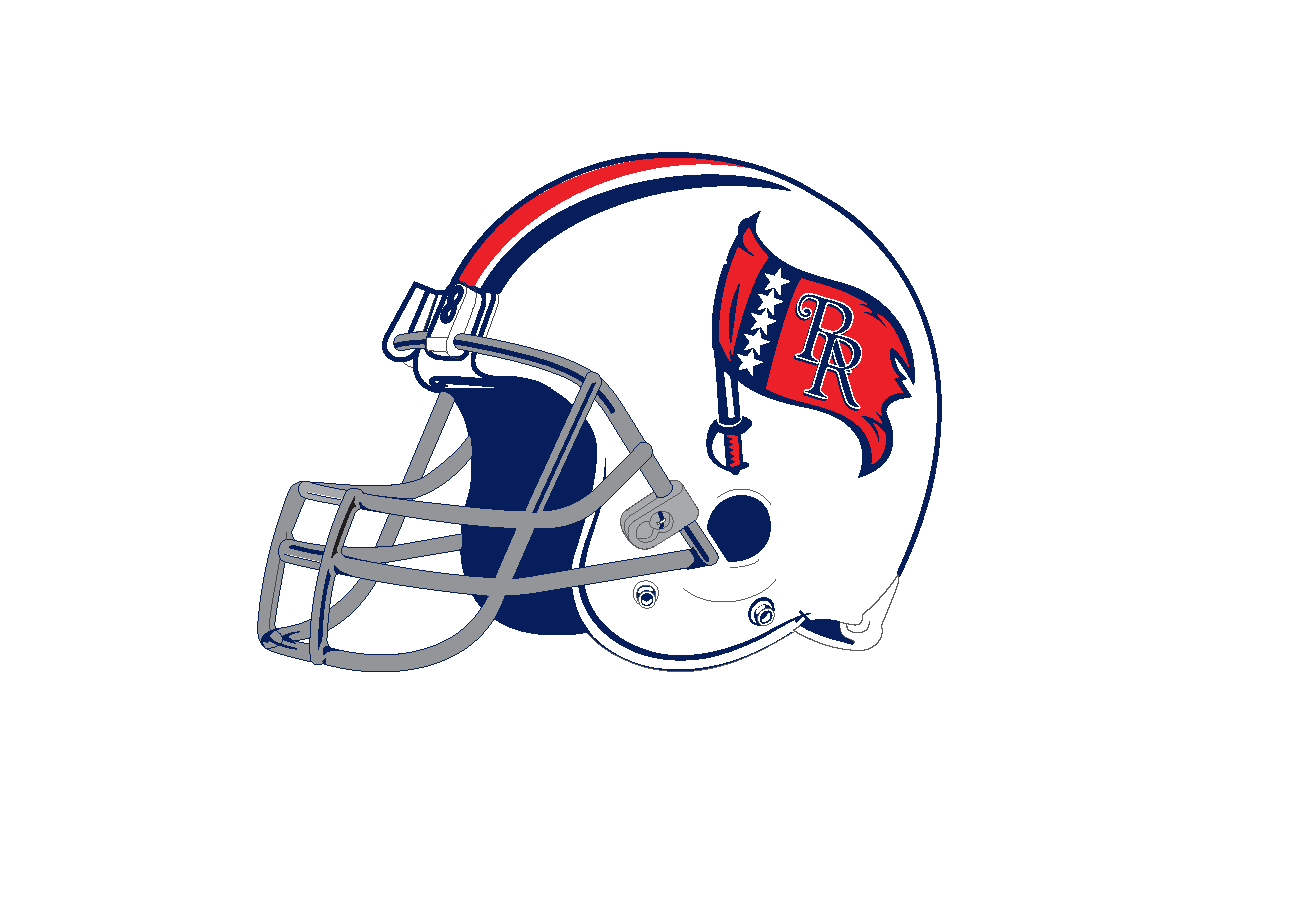 FOOTBALL CAMPWHO? THOSE ENTERING 2ND-8TH GRADEWHERE? RICHLAND HIGH SCHOOL5201 HOLIDAY LANE, NRH, TX, 76180WHEN? JULY 26, 27, 28; 9-11 AMCOST? $50This camp is sponsored by Head Coach Ged Kates and members of the Richland High Football Staff. This camp will feature the fundamentals of the Rebels’ offense, defense, and special teams. Basic fundamentals of football will be stressed. They will receive a camp t-shirt, but need to wear athletic shorts, t-shirt, and cleated shoes if possible. For any further questions, please contact Coach King at 903-348-1853 or Coach Oelschelgel at 361-726-1472. (CHECKS PAYABLE TO GED KATES)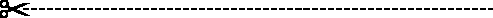  REBELS FOOTBALL CAMPCAMPER’S NAME ______________________  T-SHIRT SIZE _________(Adult or Youth)        ENTERING GRADE  ______ADDRESS _______________________________  CITY _________________ ZIP _____________SCHOOL _______________________________ PARENT/GUARDIAN NAME _____________________________HOME PHONE ______________  WORK PHONE ______________   EMERGENCY CONTACT ______________________PARENTS/GUARDIAN PLEASE READ AND SIGNI hereby give my permission for my child to participate in the  Rebels Football Camp.  This authorization shall waive, release and absolve the  Football Staff from any liability for injury or illness incurred at the camp.  I give the staff permission to act according to its best judgment in any emergency. I also certify that the above applicant has no physical problems, which would impede their participation at the camp.  I also understand that parents are solely responsible for ALL medical expenses due to injury or illness incurred by the camper while at camp.Parent or Guardian Signature ________________________________________    Date _________________________